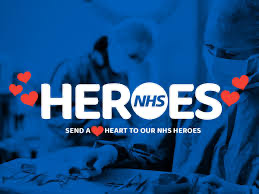 15.04.2020Dear National health service, I am writing to you say you are not in this alone we are all here to support you in every you do in this very dangerous pandemic; we are as worried as you could possibly be in thisvery dangerous pandemic against Covid-19  Firstly, we are trying our best to follow your warnings such as to wash our hands for 20 seconds and to keep one meter away(max) from everyone when we leave our house for daily exercise or to shop for food or consumables Secondly, you have treated more than '1.4 MILLION PATIENTS in 24 hours' and with the ventilators this number should increase to 2.4 because people are living 12 years more than they would if they lived before 1944                                                                                                             LASTLY A PRAYER FOR YOU ALL Dear father God,Give your wisdom to our president ,the NHS,and advisers as they seek the right reforms, bless our NHS to thrive, to prosper and and help spread the Lords faith.bless our Nation to understand ,be grateful, and bless and protect those who seek to help us.